Math 4 Honors							Name ___________________________HW: Lesson 6-1:  Calculating ARoC					Date ______________________Recall: To analyze trends, we can calculate the average rate of change for a given time interval.			     ARoC  =  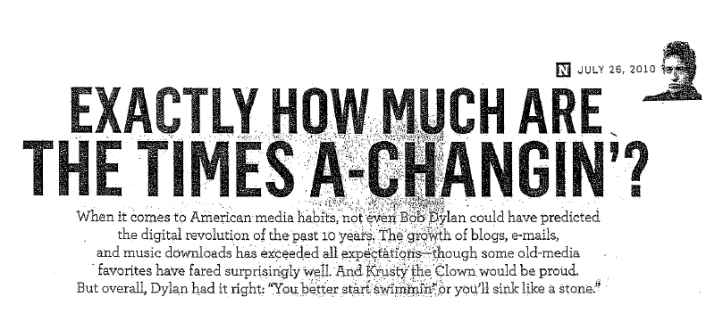 Directions: Calculate AROC for each media category.  Label each quantity with the correct units.Then indicate if the category is increasing, decreasing or has no change.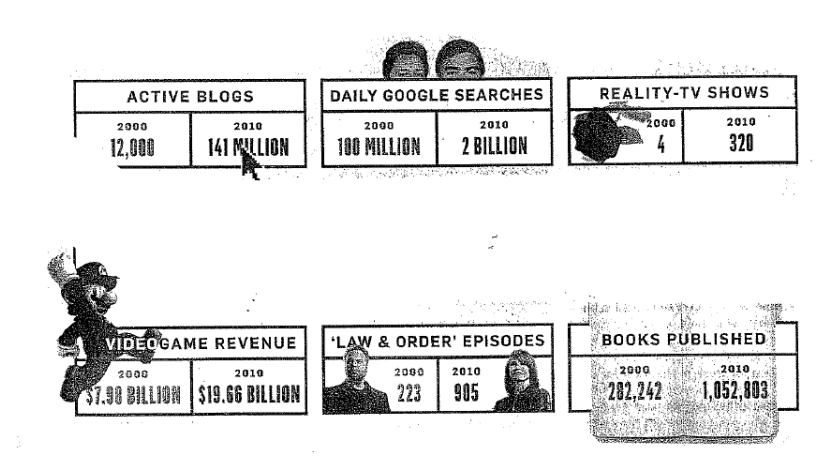 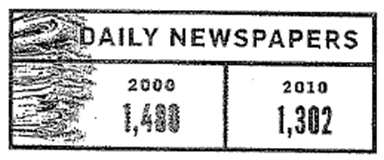 													OVER 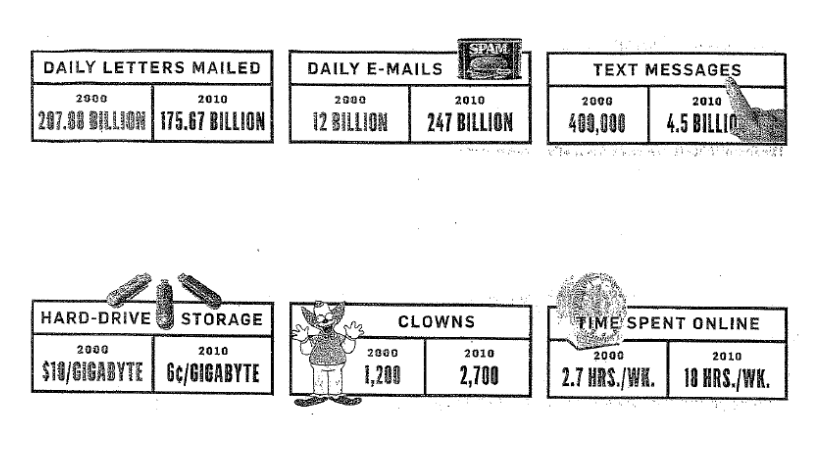 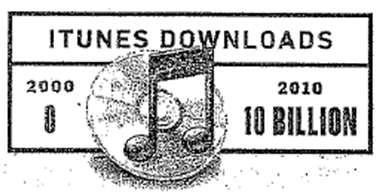 